COMPOSITION DU BUREAU EXECUTIF NATIONAL DU RASSEMBLEMENT PATRIOTIQUE POUR LE DEVELOPPEMENT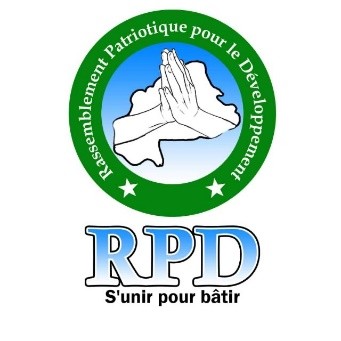 Le Secrétaire National en charge de l’Information et de la Communication	Abdou Aziz OUEDRAOGON° ROLE DANS LE PARTINOM ET PRENOM(S)1Président du PartiDocteur TIAO Beyon Luc Adolphe 21er Vice-Président, chargé des questions, politiques, institutionnelles  et de l’implantation du PartiBOLY Boukary32ième Vice-Président, chargé des droits humains, de l’action sociale et des personnes vulnérables NABA   Laurent43ième Vice-Président, chargé du dialogue, de la réconciliation nationale, de la cohésion sociale, des relations avec les autorités coutumières et religieuses    SANOU Lassana54ième Vice-président, chargé des questions juridiques, électorales et des élusILBOUDO Aimée65ième Vice-président, chargé  de la jeunesse et du genre OUEDRAOGO Pauline 76ième Vice-président, chargé des mouvements associatifs et de la société civileTAPSOBA Harouna 8Secrétaire Général GUE Hervé Ya 9Secrétaire Général  AdjointOUEDRAOGO Ernest Larba10Secrétaire National à l’OrganisationNEYA Bayi Gustave 11Premier Secrétaire National Adjoint à l’OrganisationKARA Mamadou 12Deuxième Secrétaire National Adjoint  à l’OrganisationSANON Alassane13Secrétaire National  aux relations avec les partis politiques et les relations extérieuresYAMEOGO Ahmed Ismaël Abdallah 14Secrétaire National Adjoint aux Relations Extérieures TRAORE Nouhoun Sen 15Secrétaire National à la Formation Politique, Civique et PatriotiquePOADIAGUE Jean Marc16Secrétaire National Adjoint à la Formation Politique Civique et patriotique OUEDRAOGO Salifou Sidi  17Secrétaire National à l'Information et à la Communication OUEDRAOGO Abdou Aziz 181ère Secrétaire Nationale Adjointe à l’Information et à la Communication SORGHO Carole Amira 192ème Secrétaire national Adjoint à l’Information et à la CommunicationYAMEOGO Médard 20Secrétaire National à la Trésorerie SAWADOGO Rasmané Charles 21Secrétaire National Adjoint à la Trésorerie DABERE Issaka22Secrétaire National chargé des Cadres NEYA Babou Claude 23Secrétaire National   Adjoint chargé des Cadres PALE Florent André 24Secrétaire National chargé des Anciens YARO Nekénédoua Joseph 25Secrétaire National Adjoint chargé des Anciens YAMEOGO Louis       26Secrétaire Nationale chargée des Femmes TRAORE Safiatou 271ère Secrétaire Nationale chargée des FemmesTONDE Anne 28Secrétaire Nationale Adjointe chargée des Femmes ZIGANE Chantal 29Secrétaire National chargé des Jeunes DIARRA Zié 301er Secrétaire National Adjoint chargé des Jeunes KOUANDA Idrissa 312ème Secrétaire National Adjoint chargé des JeunesDEMBELE Wahab 32Secrétaire National chargé du Développement, du Monde rural et de l’Environnement KABORE Roland Apollinaire 33Secrétaire National Adjoint chargé du Développement, du Monde rural et de l’EnvironnementBARRY Jalil34Secrétaire National chargé de l’Eau de l’Energie et des Mines BADOLO Georges35Secrétaire National Adjoint chargé de l’Eau de l’Energie et des Mines DICKO Hamadou Bilali36Secrétaire National chargé de la Santé et de l’Education Dr COMBARI Rodrigue 371er Secrétaire National Adjoint chargé de la Santé et de l’Education NEYA Badimbié Antoine 382ème Secrétaire National Adjoint chargé de la Santé et de l’EducationKOMI Yonpa Boukari 39Secrétaire National chargé du monde du Travail et de la Sécurité Sociale SOMDA Stanislas 40Secrétaire National Adjoint chargé du monde du Travail et de la Sécurité sociale SIRIMA Tchikou41Secrétaire National chargé de la Culture et des Arts TIAO Kolo Fulgence42Secrétaire National Adjoint chargé de la Culture et des Arts DIALLO Hamadou 43Secrétaire Nationale chargée de la Sécurité nationale BATIONO/ NAGALO Clarisse 44Secrétaire National Adjoint chargé de la Sécurité Nationale BAYOULE Akim Abdoulaye Bertrand 45Secrétaire National chargé des Marchés, Yaars et du Secteur InformelCOMPAORE Abdoul Rachid 46Secrétaire National Adjoint chargé des Marchés, Yaars et du Secteur InformelBAKOUAN Abdoulaye 47Secrétaire National chargé des Burkinabè de l’Etranger BADOLO Augustin 481er Secrétaire National Adjoint chargé des Burkinabè de la diaspora et des structures du parti à  l’Etranger DIMZOURE Pascal 492ème Secrétaire National Adjoint chargé des Burkinabè de la diaspora et des structures du parti à  l’Etranger ZARE  Fabrice50Secrétaire National chargé du Contrôle, de la Vérification et des Comptes THIO Boubié Zemignon Vincent 511er Secrétaire National Adjoint chargé du Contrôle, de la Vérification et des Comptes BAYILI Joseph 522ème Secrétaire National Adjoint chargé du Contrôle, de la Vérification et des Comptes KO Nemayo53Secrétaire Administratif  NationalTIENE Kolo 54Secrétaire Administratif Adjoint  nationalFélix SANOU